WYPRAWKA DO ZERÓWKI ROK SZKOLNY 2021/2022Piórnik : 2 ołówki miękkie,  ołówek trójkątny gruby 1 szt. ,gumka, temperówka, nożyczki, kredki ołówkowe (bambino lub inne dobrze kolorujące); kredki pastelowe olejne;  2x blok techniczny biały a4 ; 2x blok techniczny kolorowy a4; klej w sztyfcie 4 sztuki średniej wielkości, dobrze klejący ; 2x plastelina ; pędzle (cieńkie i grube);  bibuła karbowana – 5 kolorów;  ryza papieru ksero;  teczka na gumkę w formacie a4;  chusteczki nawilżone, chusteczki higieniczne wyciągane;PAKIET EDUKACYJNY: Supersmyki. Poziom B+. Pakiet. Sugerowana grupa wiekowa: Sześciolatek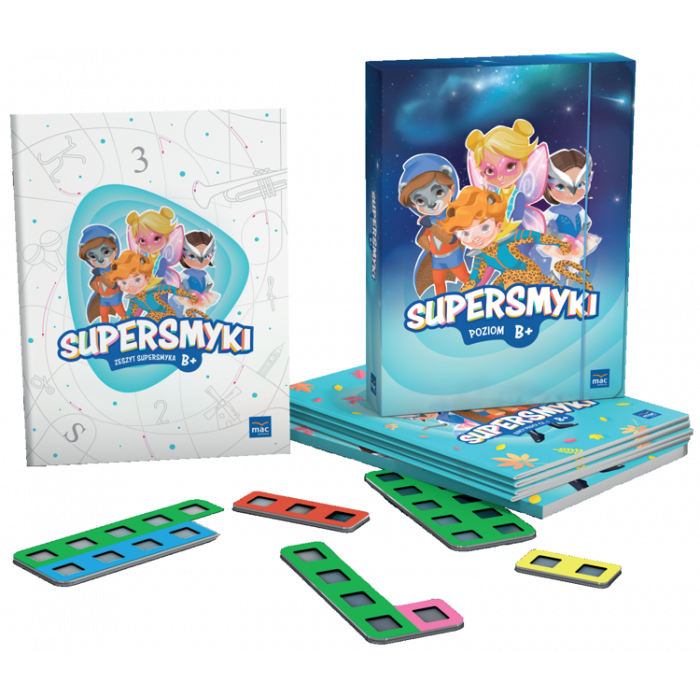 